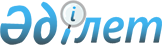 Об образовании избирательных участков для проведения голосования и подсчета голосов в Ескельдинском районе
					
			Утративший силу
			
			
		
					Решение акима Ескельдинского района Алматинской области от 19 декабря 2018 года № 30. Зарегистрировано Департаментом юстиции Алматинской области 27 декабря 2018 года № 4980. Утратило силу решением акима Ескельдинского района Алматинской области от 4 декабря 2020 года № 6
      Сноска. Утратило силу решением акима Ескельдинского района Алматинской области от 04.12.2020 № 6 (вводится в действие по истечении десяти календарных дней после дня его первого официального опубликования).
      В соответствии с пунктом 1 статьи 23 Конституционного закона Республики Казахстан от 28 сентября 1995 года "О выборах в Республике Казахстан", пунктом 2 статьи 33 Закона Республики Казахстан от 23 января 2001 года "О местном государственном управлении и самоуправлении в Республике Казахстан", аким Ескельдинского района РЕШИЛ:
      1. Для проведения голосования и подсчета голосов образовать в Ескельдинском районе избирательные участки согласно приложению к настоящему решению.
      2. Признать утратившим силу решение акима Ескельдинского района от 29 октября 2015 года № 8 "Об образовании избирательных участков для проведения голосования и подсчета голосов в Ескельдинском районе" (зарегистрирован в Реестре государственной регистрации нормативных правовых актов № 3520, опубликован 13 ноября 2015 года в Информационно-правовой системе "Әділет").
      3. Контроль за исполнением настоящего решения возложить на руководителя аппарата акима района Тулакбаева Болата Толымбековича.
      4. Настоящее решение вступает в силу со дня государственной регистрации в органах юстиции и вводится в действие по истечении десяти календарных дней после дня его первого официального опубликования.
      Сноска. Приложение в редакции решения акима Ескельдинского района Алматинской области от 10.08.2020 № 1 (вводится в действие по истечении десяти календарных дней после дня его первого официального опубликования). Избирательные участки образованные для проведения голосования и подсчета голосов в Ескельдинском районе
      Избирательный участок № 243.
      Центр: село Бактыбай, улица Турар Рыскулова № 36, коммунальное государственное учреждение "Средняя школа имени Бактыбая Жолбарысулы с дошкольным мини центром акимата Ескельдинского района".
      В границах: село Бактыбай за исключением улиц Астана, Л. Асанова, Шакарим, К. Рыскулбекова, Жетысу Шугалысы, К. Жапсарбаева, Абылхаирхан № 1-29, Б. Ыскаков, О. Жандосова, К. Менисова, Д. Ракишова, Д. Нурпеисова № 1-19, Суинбая № 1-64, Кенесары хан № 1-14, Тауке хан № 1-25 и М. Макатаева.
      Избирательный участок № 244.
      Центр: село Елтай, улица Жансенгирова № 30, коммунальное государственное учреждение "Средняя школа имени Сейфуллина с дошкольным мини-центром акимата Ескельдинского района".
      В границах: село Елтай и в селе Бактыбай улицы Астана, Л. Асанова, Шакарим, К. Рыскулбекова, Жетысу Шугалысы, К. Жапсарбаева, Абылхаирхан №1-29, Б. Ыскаков, О. Жандосова, К. Менисова, Д. Ракишова, Д. Нурпеисова №1-19, Суинбая №1-64, Кенесары хан №1-14, Тауке хан №1-25 и М. Макатаева.
					© 2012. РГП на ПХВ «Институт законодательства и правовой информации Республики Казахстан» Министерства юстиции Республики Казахстан
				
      Аким района 

Б. Танекенов
Приложение к решению акима Ескельдинского района № 30 "19" декабря 2018 года "Об образовании избирательных участков для проведения голосования и подсчета голосов в Ескельдинском районе"